                    FZ.2380.13.L.21.2021INFORMACJAO WYBORZE NAJKORZYSTNIEJSZEJ OFERTY	Na podstawie art. 253 ust. 2 ustawy Prawo zamówień publicznych Zamawiający informuje, że w postępowaniu prowadzonym w trybie podstawowym bez negocjacji na DOSTAWĘ SPRZĘTU INFORMATYCZNEGO (postępowanie nr 13/L/21) jako najkorzystniejsza w  zakresie Zadania nr 1 została wybrana oferta Wykonawcy:CPU ZETO Sp. z o.o.ul. Powstańców Wielkopolskich 20, 58-500 Jelenia Góraz ceną ofertową brutto: 60.844,08 złUzasadnienie wyboru: Zgodnie z art. 239 ust. 1 ustawy w/w oferta jest najkorzystniejsza na podstawie kryteriów oceny ofert określonych w dokumentach zamówienia.Punktacja przyznana złożonym w postępowaniu ofertom:Zadanie nr 1                      Sławomir Wilczewski                             (podpis na oryginale)Wyk. w 1 egz. 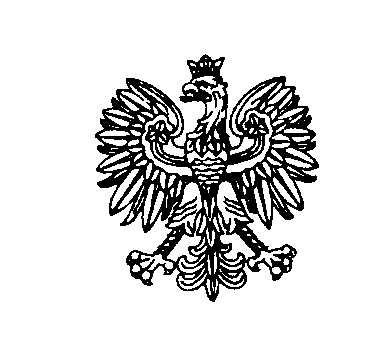 Białystok, dnia 12 października 2021 rokuBiałystok, dnia 12 października 2021 rokuBiałystok, dnia 12 października 2021 rokuBiałystok, dnia 12 października 2021 rokuBiałystok, dnia 12 października 2021 roku                         ZastępcaKomendanta Wojewódzkiego Policji w Białymstoku                         ZastępcaKomendanta Wojewódzkiego Policji w Białymstoku                         ZastępcaKomendanta Wojewódzkiego Policji w BiałymstokuNr ofertyNazwa(firma)i adres WykonawcyCena brutto w zł/ liczba punktów w kryterium cena = 60%Dysk SSD/liczba punktów w kryterium dysk SSD = 10%Wydajność sprzętu/liczba punktów w kryterium wydajność sprzętu = 10%Gwarancja/liczba pktw kryteriumgwarancja= 20%Łączna liczba punktów2Komserwis Sp. z o. o.ul. Piasta 16, 15-044 Białystok63.591,00 zł/57,41 pkt512 GB/10pkt8 GB/10 pkt36 m-cy/20 pkt97,413MPC Paweł Oleksiewiczul. Noskowskiego 1, 99-300 Kutnooferta odrzuconaoferta odrzuconaoferta odrzuconaoferta odrzuconaoferta odrzucona4NTT Technology sp. z o. o.Zakręt, ul. Trakt Brzeski 89, 05-077 Warszawa - Wesoła61.263,84 zł/59,59 pkt512 GB/10pkt8 GB/10 pkt36 m-cy/20 pkt99,595Towarzystwo Handlowe Alplast Sp. z o. o. Sp. k.ul. Śliwkowa 1, 78-100 Niekanin67.812,36 zł/53,83 pkt512 GB/10pkt8 GB/10 pkt36 m-cy/20 pkt93,836Centrum Informatyki ZETO S. A.ul. Skorupska 9, 15-048 Białystok63.915,72 zł/57,12 pkt512 GB/10pkt8 GB/10 pkt36 m-cy/20 pkt97,127CPU ZETO Sp. z o.o.ul. Powstańców Wielkopolskich 20, 58-500 Jelenia Góra60.844,08 zł/60 pkt512 GB/10pkt8 GB/10 pkt36 m-cy/20 pkt1008Web-Profit Maciej Kuźlikul Spokojna 18, 41-940 Piekary Śląskie61.886,22zł/58,99 pkt512 GB/10pkt8 GB/10 pkt36 m-cy/20 pkt98,99